北東アジアの軍事によらない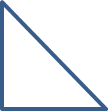 安全保障体制の構築に向けて 2018年7月9日 市民による人間の安全保障研究会座長　岩本香苗北東アジアにおける紛争の予防や解決に関係する協調的な地域づくりについて学ぶ３回の連続講座がスタートしました。
7月5日に開催した第1回「朝鮮半島を取り巻く課題〜これまでとこれから〜」に続き、下記の内容で第２回、第３回」を開催します。ぜひ、ご参加ください。

第２回「市民社会が構想する北東アジア安全保障の枠組み」　日時：7月27日（金）18:00～20:00第３回「朝鮮半島と米軍基地」
日時：8月17日（金）18:00～20:00
場所：神奈川ネット　301会議室講師：湯浅一郎氏（NPO法人ピースデポ共同代表）資料準備の都合上、７月24日（火）朝10時必着でお申込みください。お問合せTEL０４５－６５１－２０１１　FAX０４５－６５１－２０８１地域ネット（　　　　　　　　　　　）
＊参加される講座に◯印を付けてくださいお名前第２回第３回連絡先